Պարագիծ և մակերես․ փաթեթ 2Դասարանական և տնային առաջադրանքներՕրվա գործունեություն․Գտի՛ր քառակուսու մակերեսը և պարագիծը՝ իմանալով, որ նրա կողմի երկարությունը 5 դմ է։         P =5 x 4 = 20         S=5 x 5 = 25         Պատ. 20դմ, 25դմ քառ.:       Քառակուսու պարագիծը 28 դմ է։ Գտի՛ր քառակուսու կողմը։                 28 : 4 = 7                 Պատ. 7դմ:  Քառակուսու մակերեսը 49 քառակուսի մետր է։ Գտի՛ր քառակուսու կողմը։                  49 : 7 = 7                  Պատ. 7մ:Հաշվի՛ր 25 սմ և 11 սմ  կողմերով ուղղանկյան պարագիծն ու մակերեսը:        P= (25 x 2) + (11 x 2) = 72         S= 25 x 11 = 275         Պատ. 72սմ, 275սմ քառ.: Հաշվիր ուղղանկյան պարագիծը, եթե հայտնի է, որ նրա լայնության և երկարության գումարը 14 սմ է։         P = 14 x 2 = 28         Պատ. 28սմ:Հաշվիր ուղղանկյան պարագիծը, եթե հայտնի է, որ նրա լայնության և երկարության գումարը 32 դմ է։                              P = 32 x 2 = 64         Պատ. 64դմ: Ուղղանկյան լայնությունը 8 սմ է, իսկ երկարությունը 2 սմ-ով մեծ է լայնությունից։ Գտնել ուղղանկյան պարագիծը և մակերեսը։                                                                   8 + 2 = 10         P =  (8 x 2) + (10 x 2) = 36                                  S= 8 x 10 = 80                                                                                                                  Պատ. 36սմ, 80սմ քառ.:                                                                                                                                                                                                                                                        Հաշվի՛ր 3 դմ, 4 դմ  և 5 դմ կողմերով եռանկյան պարագիծը։                                                                                       P=3 + 4 + 5 = 12         Պատ. 12դմ:  Հաշվի՛ր 15 սմ, 14 սմ, 16 սմ և 17 սմ կողմերով քառանկյան պարագիծը։                                                                                           P=14 + 15 + 16 + 17 = 62           Պատ. 62սմ:   Գործնական աշխատանք․Սիրելի  սովորողներ,  կատարեք չափումներ ու  հաշվեք ձեր  հյուրասենյակի  հատակի  մակերեսն ու պարագիծը։Դրա համար կատարեք հետևյալ քայլերը՝Նախ նշեք, թե հյուրասենյակի հատակը ինչպիսի երկրաչափական պատկեր է։ Մետրի(չափերիզի) միջոցով չափեք հյուրասենյակի հատակի լայնությունն ու երկարությունը։         Երկարությունը 6մ, լանյությունը 4մ:Հաշվեք ձեր  հյուրասենյակի  հատակի  մակերեսն ու պարագիծը։Կատարեք ֆոտոշարք, որտեղ երևան, թե ինչպես եք կատարում չափումները։Արդյունքը ֆոտոշարքի հետ միասին տեղադրեք բլոգում։Հյուրասենյակի հատակը ուղղանկյուն է: Երկարությունը 6մ, լանյությունը 4մ: P = (6 x 2) + (4 x 2) = 20S = 6 x 4 = 24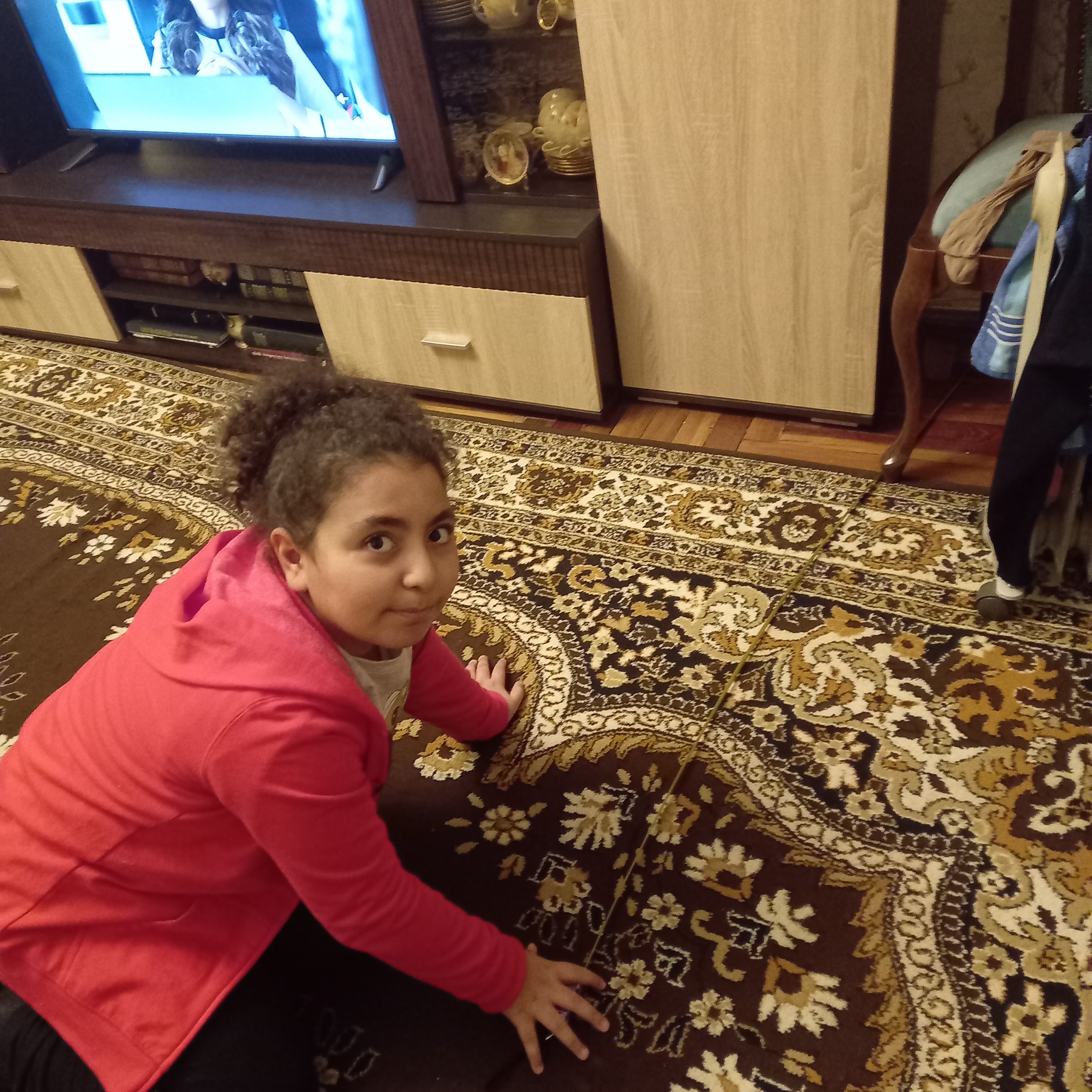 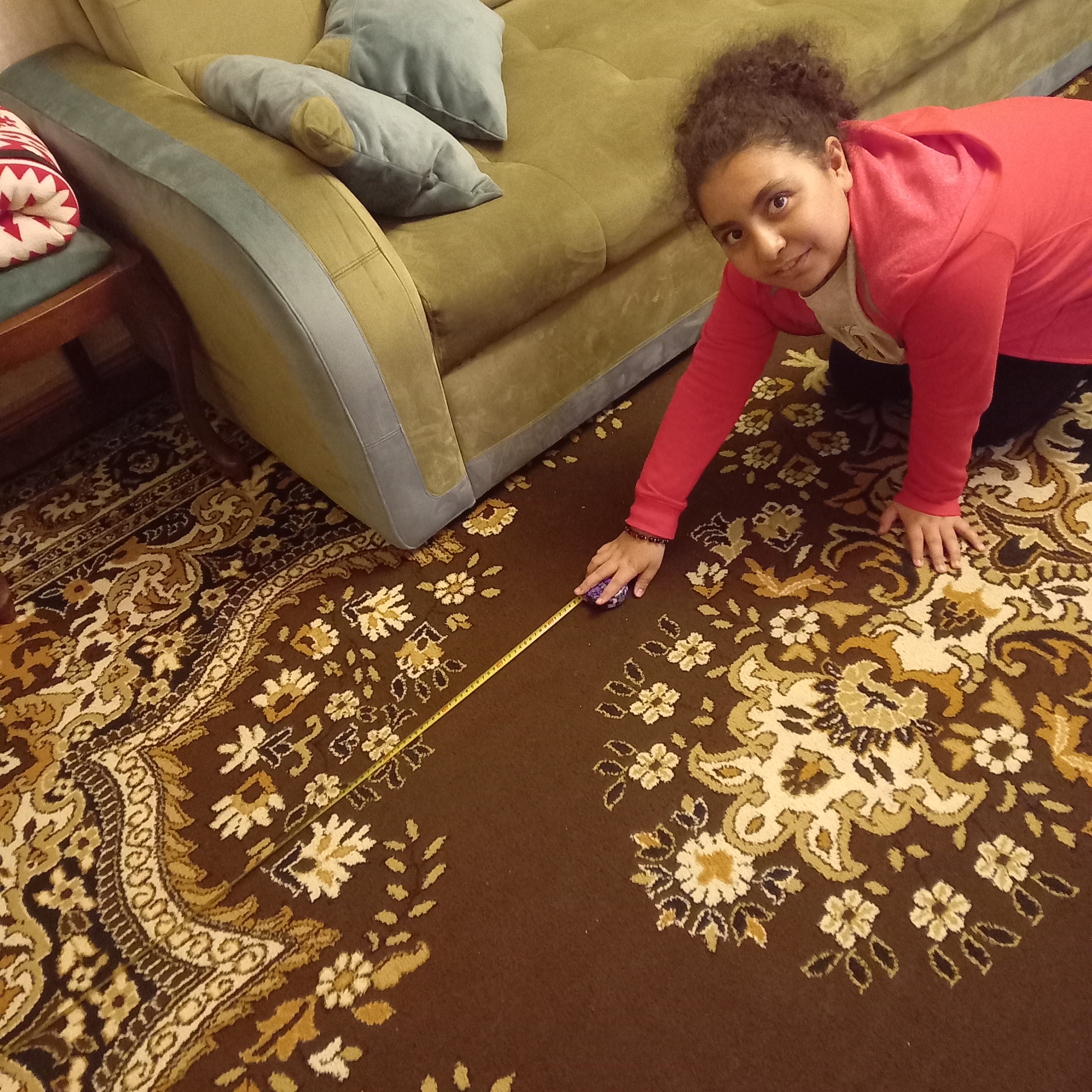 